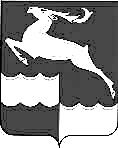 РОССИЙСКАЯ ФЕДЕРАЦИЯКРАСНОЯРСКИЙ КРАЙ КЕЖЕМСКИЙ РАЙОННЕДОКУРСКИЙ СЕЛЬСКИЙ СОВЕТ ДЕПУТАТОВРЕШЕНИЕ23 июля 2015                                п. Недокура                                            № 65-296рО внесении изменений и дополнений в Устав  Недокурского сельсоветаВ целях приведения Устава Недокурского сельсовета Кежемского района Красноярского края в соответствие с требованиями статьи 36  Федерального закона от 06.10.2003 № 131-ФЗ «Об общих принципах организации местного самоуправления в Российской Федерации», руководствуясь статьями 21, 25 Устава Недокурского сельсовета Кежемского района Красноярского края, Недокурский сельский Совет депутатов РЕШИЛ: Внести в Устав сельсовета следующие изменения:            1.1В пункте 4 статьи  12 после  слова «избирается» добавить слова «открытым голосованием»;1.2. статью 16 дополнить пунктом 3 следующего содержания:«3. В случае досрочного прекращения полномочий либо временного отсутствия главы сельсовета полномочия председателя Совета депутатов сельсовета, предусмотренные статьей 19.1 настоящего Устава, временно исполняет заместитель председателя Совета депутатов, а если заместитель отсутствует – иной депутат по решению Совета депутатов.»;1.3. пункт 1 статьи 18 дополнить абзацем вторым  следующего содержания:«Как председатель Совета депутатов Глава сельсовета издает постановления и распоряжения по вопросам организации деятельности Совета депутатов.»;1.4. пункт 2 статьи 19.1 изложить в следующей редакции:«2. Полномочия председателя Совета депутатов исполняет Глава сельсовета.».            2. Контроль за исполнением Решения возложить  на постоянную комиссию планово-бюджетную, народному образованию и правопорядку.  3. Настоящее Решение о внесении изменений и дополнений в Устав Недокурского сельсовета подлежит официальному опубликованию (обнародованию) после его государственной регистрации и вступает  в силу со  дня, следующего за днем официального опубликования (обнародования).Глава Недокурского сельсовета обязан опубликовать (обнародовать) зарегистрированное Решение о внесении изменений и дополнений в Устав Недокурского сельсовета, в течении семи дней со дня его поступления из Управления Министерства юстиции Российской Федерации по Красноярскому краю. Председатель сельского Совета,Глава  сельсовета                                                      О.Н.Башкирова